อย. เตือน พบผลิตภัณฑ์สมุนไพรปลอมปนยารักษาโรคหย่อนสมรรถภาพทางเพศนายแพทย์วิทิต สฤษฎีชัยกุล รองเลขาธิการคณะกรรมการอาหารและยา เปิดเผยว่า สำนักงานคณะกรรมการอาหารและยา (อย.) ได้รับเรื่องร้องเรียนจากผู้บริโภคถึงอันตรายจากการใช้ผลิตภัณฑ์สมุนไพรยาเกร็กคู จึงเร่งตรวจสอบโดยเก็บผลิตภัณฑ์รวม 7 รายการ จากสถานที่ขายยาแผนปัจจุบัน 3 แห่ง ส่งตรวจวิเคราะห์ที่กรมวิทยาศาสตร์การแพทย์ ผลการวิเคราะห์พบการปลอมปนยารักษาโรคหย่อนสมรรถภาพทางเพศ “ซิลเดนาฟิลและทาดาลาฟิล” อย. จึงให้ผู้ผลิตและผู้จำหน่ายหยุดการจำหน่ายและเรียกเก็บผลิตภัณฑ์ทั้ง 
7 รายการออกจากท้องตลาดยากลุ่มที่ใช้รักษาโรคหย่อนสมรรถภาพทางเพศ “ซิลเดนาฟิลและทาดาลาฟิล” ที่พบปลอมปนจัดเป็นยาควบคุมพิเศษ ซึ่งต้องใช้ยาภายใต้การกำกับดูแลของแพทย์ เนื่องจากเป็นยาที่หากใช้ไม่ถูกต้องอาจก่อให้เกิดผลข้างเคียงได้สูง เช่น ปวดศีรษะ การมองเห็นผิดปกติ ความดันโลหิตต่ำ กล้ามเนื้อหัวใจขาดเลือด ความดันในลูกตาสูง สูญเสียการได้ยิน โดยเฉพาะอย่างยิ่งการได้รับยาที่ดังกล่าวในขณะที่ใช้ยารักษาโรคประจำตัวบางประเภท อาจทำให้เกิดผลข้างเคียงที่รุนแรงจนอันตรายถึงชีวิตได้ โดยผลิตภัณฑ์ที่พบปลอมปนทั้ง 7 รายการ 
มีรายละเอียดดังเอกสารแนบรองเลขาธิการฯ อย. กล่าวเพิ่มเติมว่า หากมีข้อสงสัยเรื่องความปลอดภัยของผลิตภัณฑ์สุขภาพ สามารถสอบถามหรือแจ้งร้องเรียนได้ที่สายด่วน อย. 1556 หรือผ่าน Line @FDAThai, Facebook: FDAThai หรือ E-mail: 1556@fda.moph.go.th ตู้ ปณ. 1556 ปณฝ. กระทรวงสาธารณสุข จ.นนทบุรี 11004 หรือสำนักงานสาธารณสุขจังหวัด************************************************วันที่เผยแพร่ข่าว  11 กรกฎาคม 2567  ข่าวแจก 206  /  ปีงบประมาณ พ.ศ. 2567ลำดับที่ 1ชื่อยา: ยาเกร็กคู  (GRAKCU CAPSULE)เลขทะเบียนที่ G 481/53  ขนาดบรรจุ ซองละ 1 แคปซูล บรรจุกล่องกระดาษละ 1 ซอง รุ่นการผลิต (LOT No.) : 02/2566 วันที่ผลิต (MFG) : 12/06/2566  วันสิ้นอายุ (EXP): 12/06/2568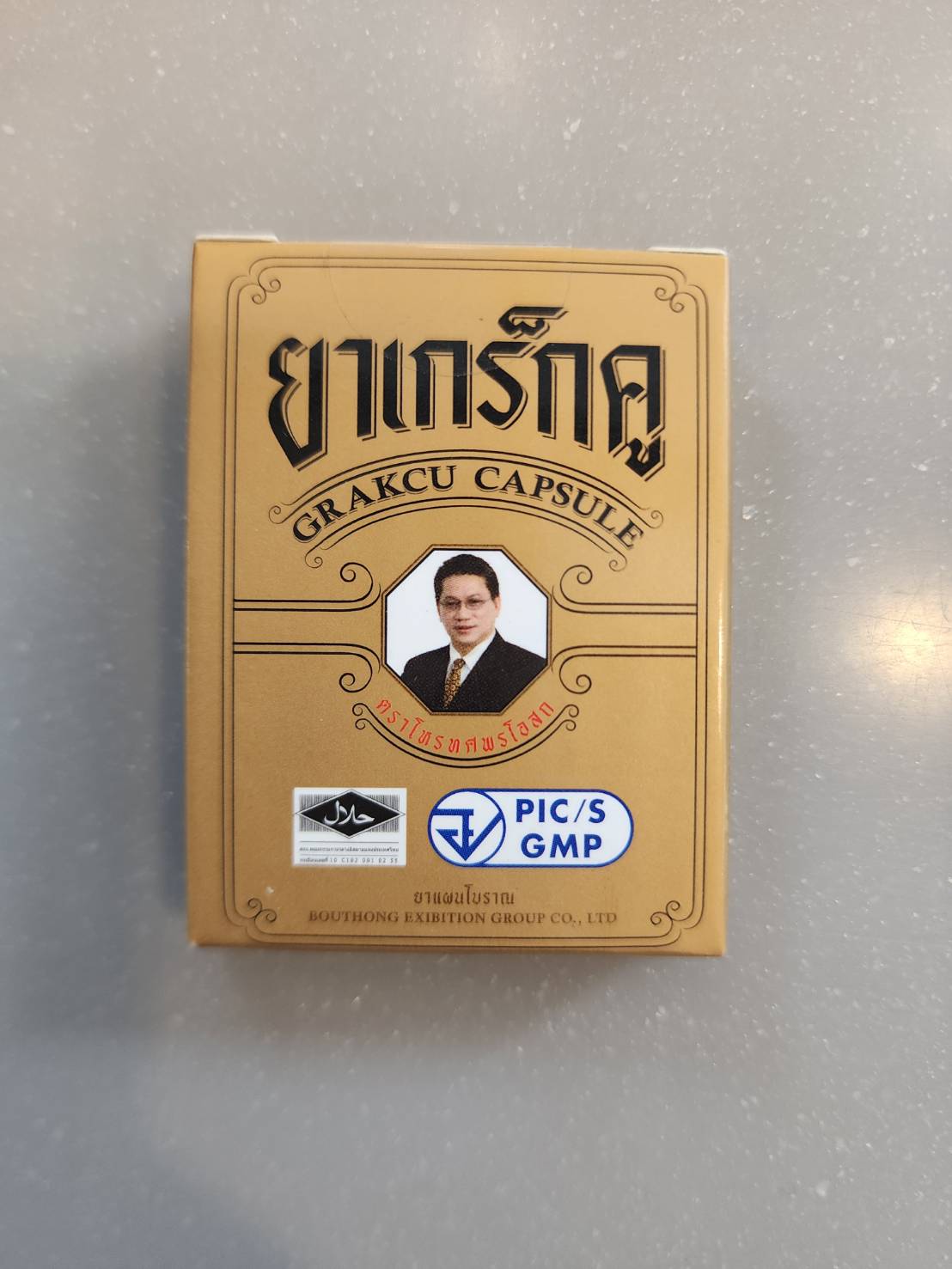 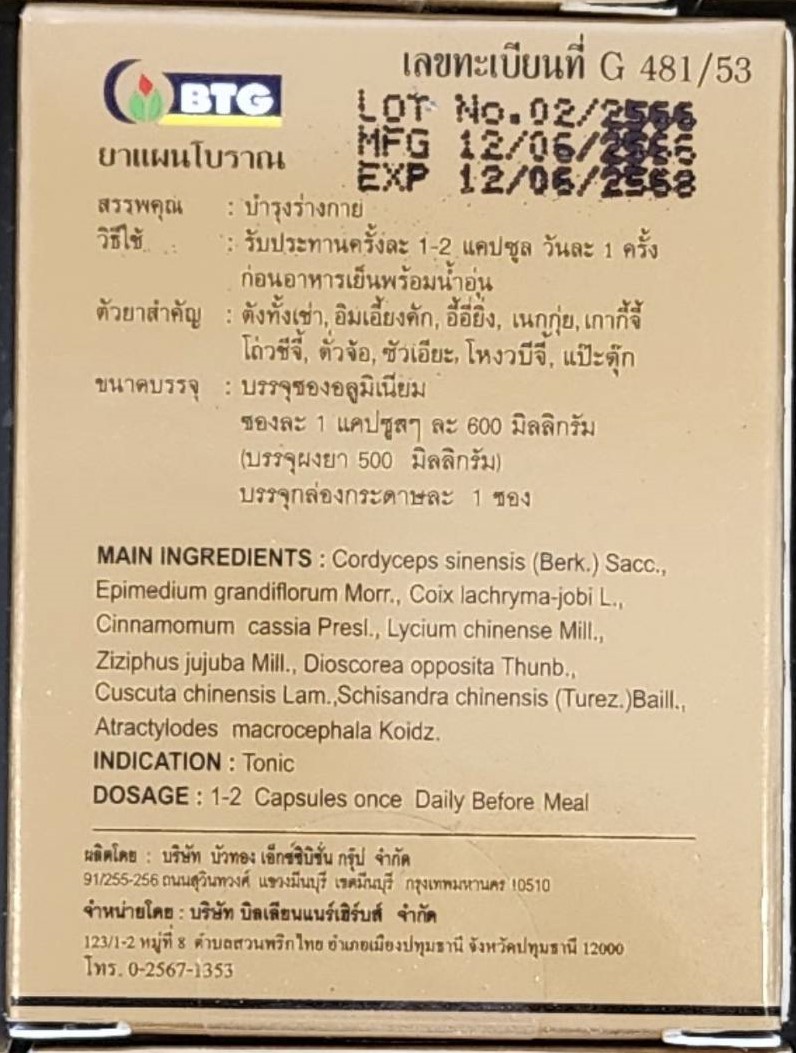 ลำดับที่ 2ชื่อยา: ยาเกร็กคู  (GRAKCU CAPSULE)เลขทะเบียนที่ G 481/53  ขนาดบรรจุ ซองละ 1 แคปซูล บรรจุกล่องกระดาษละ 1 ซอง รุ่นการผลิต (LOT No.) : 01/2567 วันที่ผลิต (MFG) : 05/01/2567  วันสิ้นอายุ (EXP): 05/01/2569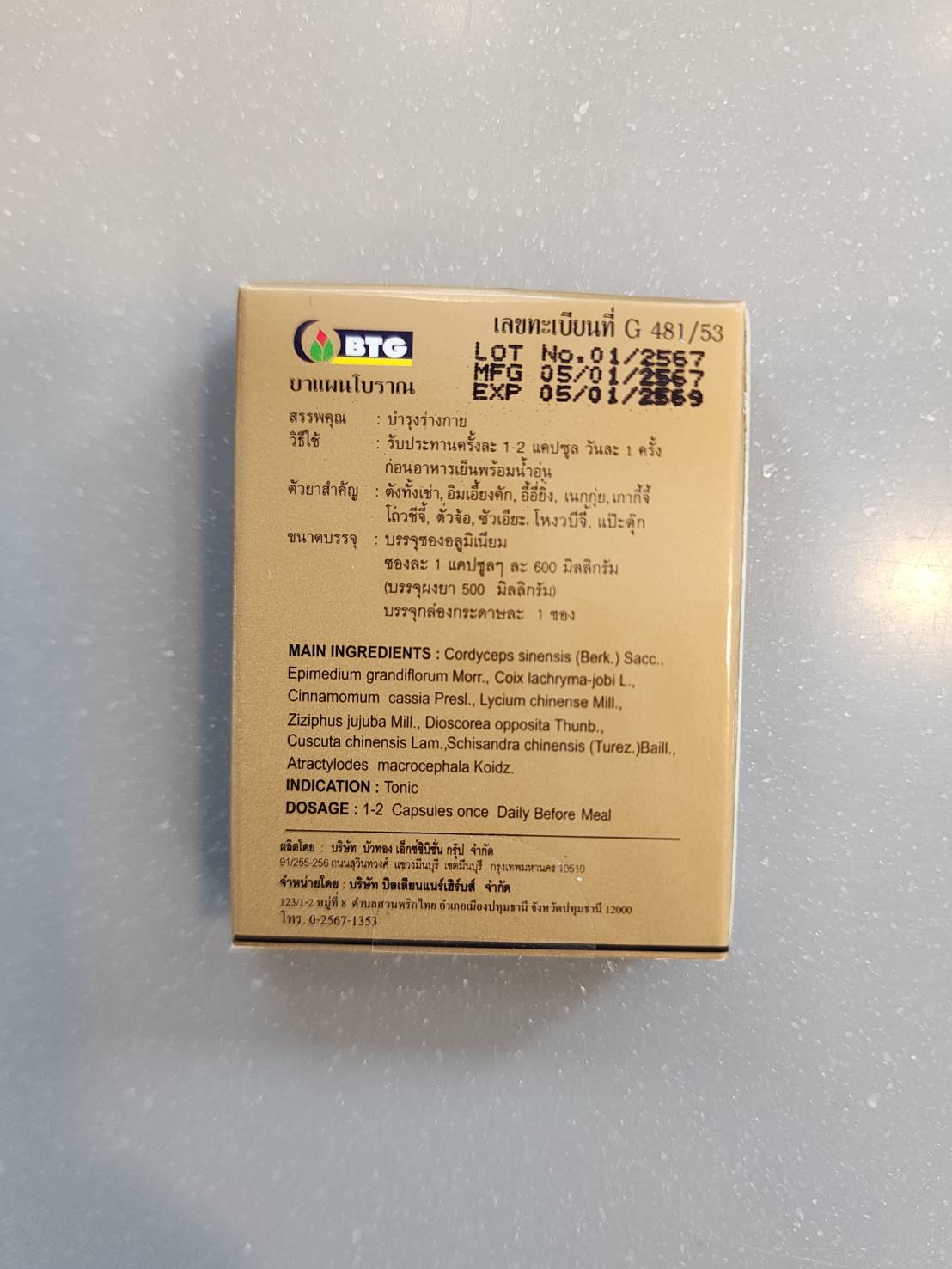 ลำดับที่ 3ชื่อยา: ยาเกร็กคู  เลขทะเบียนที่ G 481/53  ขนาดบรรจุ แผงละ 4 แคปซูล ใน 1 กล่องบรรจุ 1 แผงรุ่นการผลิต (LOT No.) : 01/2566วันที่ผลิต (MFG) : 05/01/2566    วันสิ้นอายุ (EXP) : 05/01/2568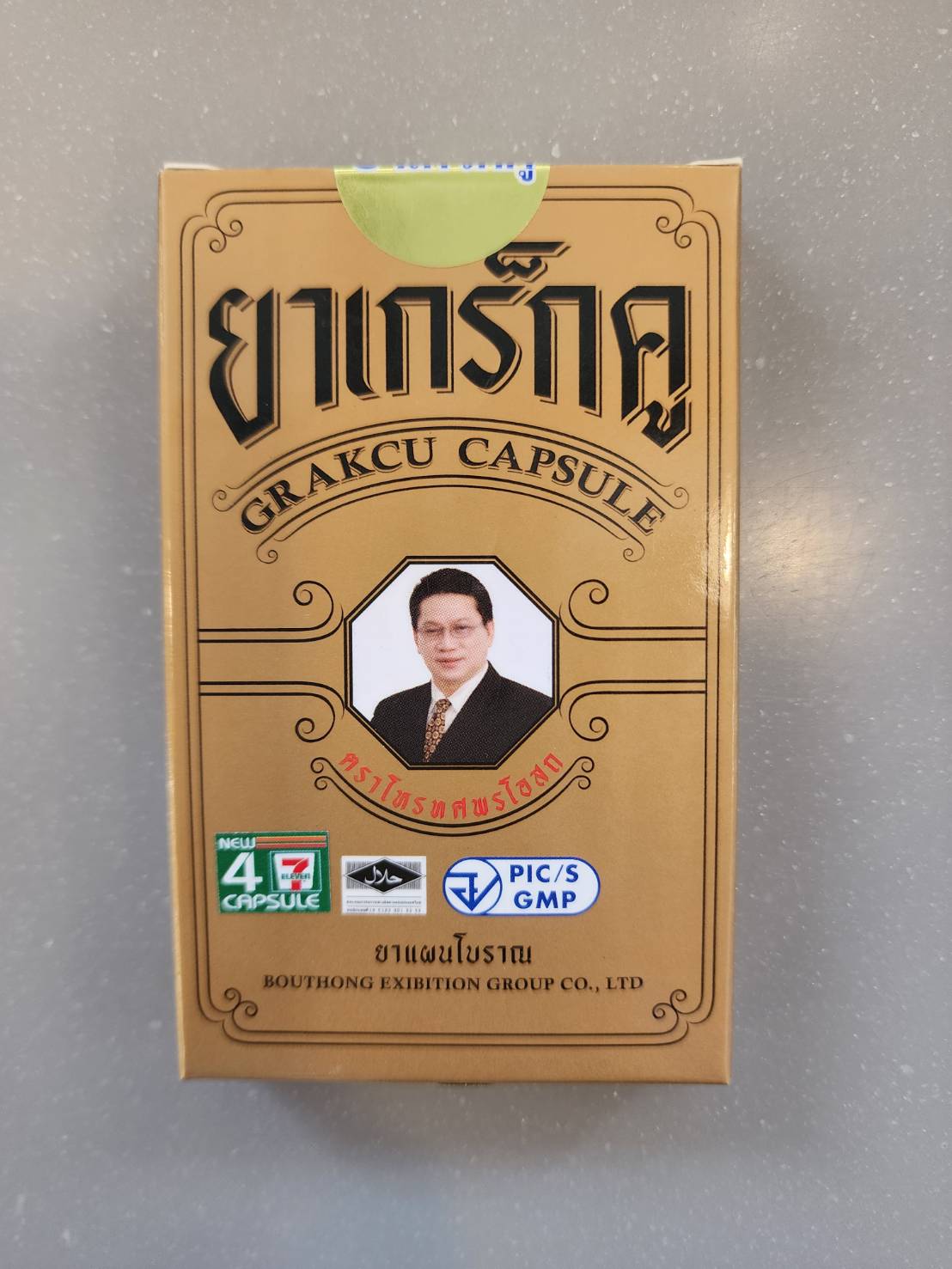 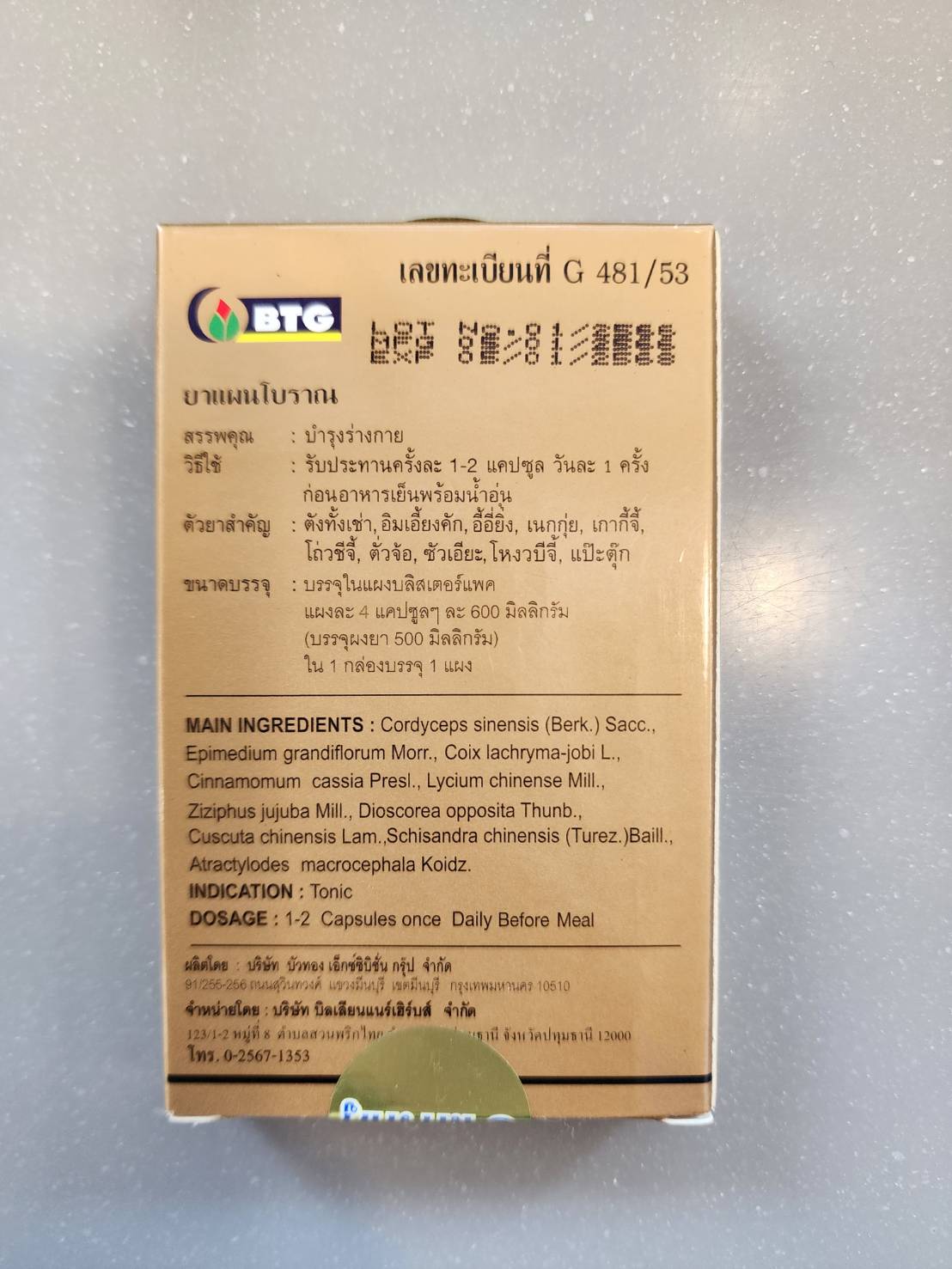 ลำดับที่ 4ชื่อยา: ยาเกร็กคู  เลขทะเบียนที่ G 481/53  ขนาดบรรจุ แผงละ 4 แคปซูล ใน 1 กล่องบรรจุ 1 แผงรุ่นการผลิต (LOT No.) : 02/2566วันที่ผลิต (MFG) :  23/06/2566 วันสิ้นอายุ (EXP) : 23/06/2568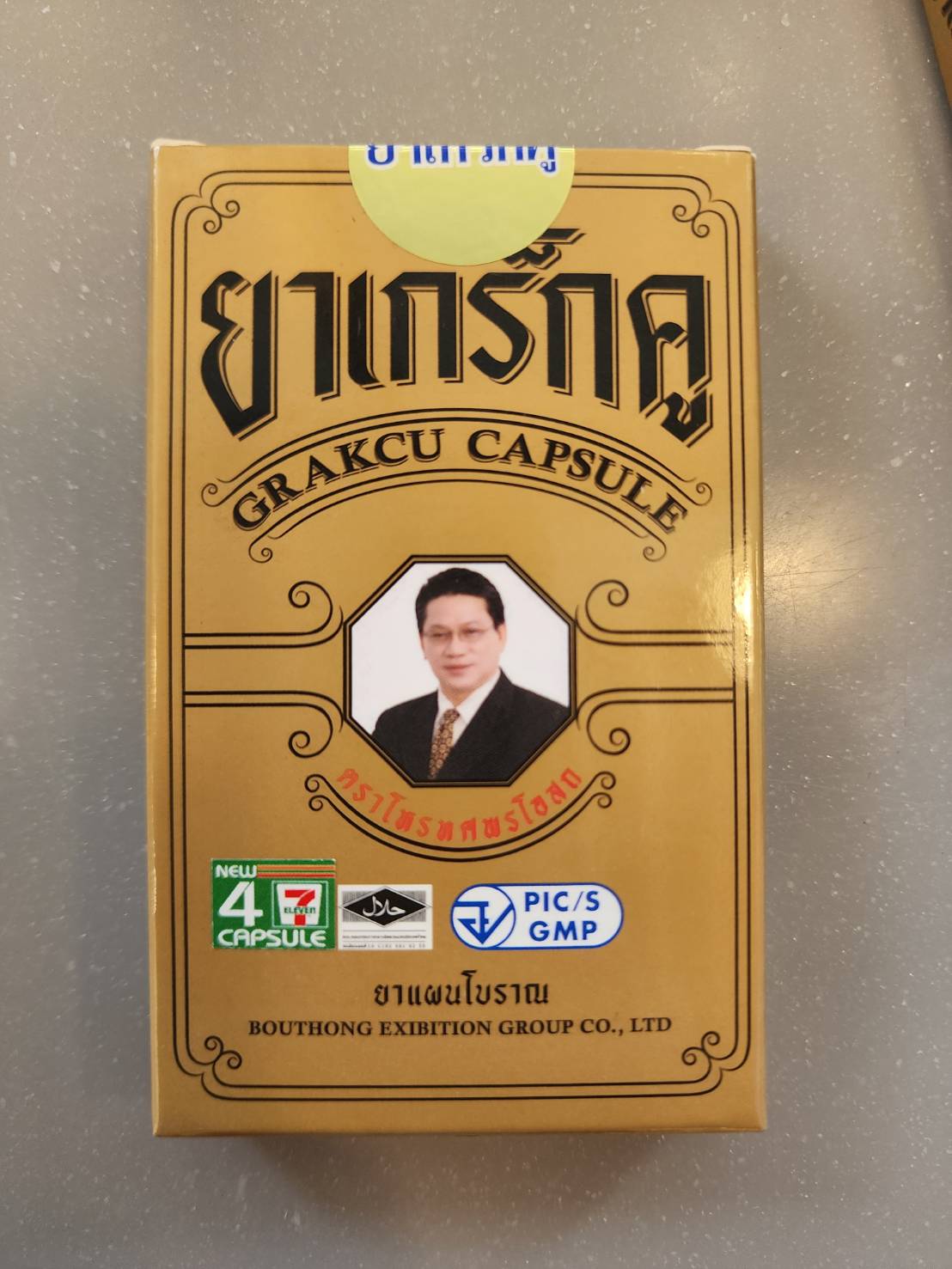 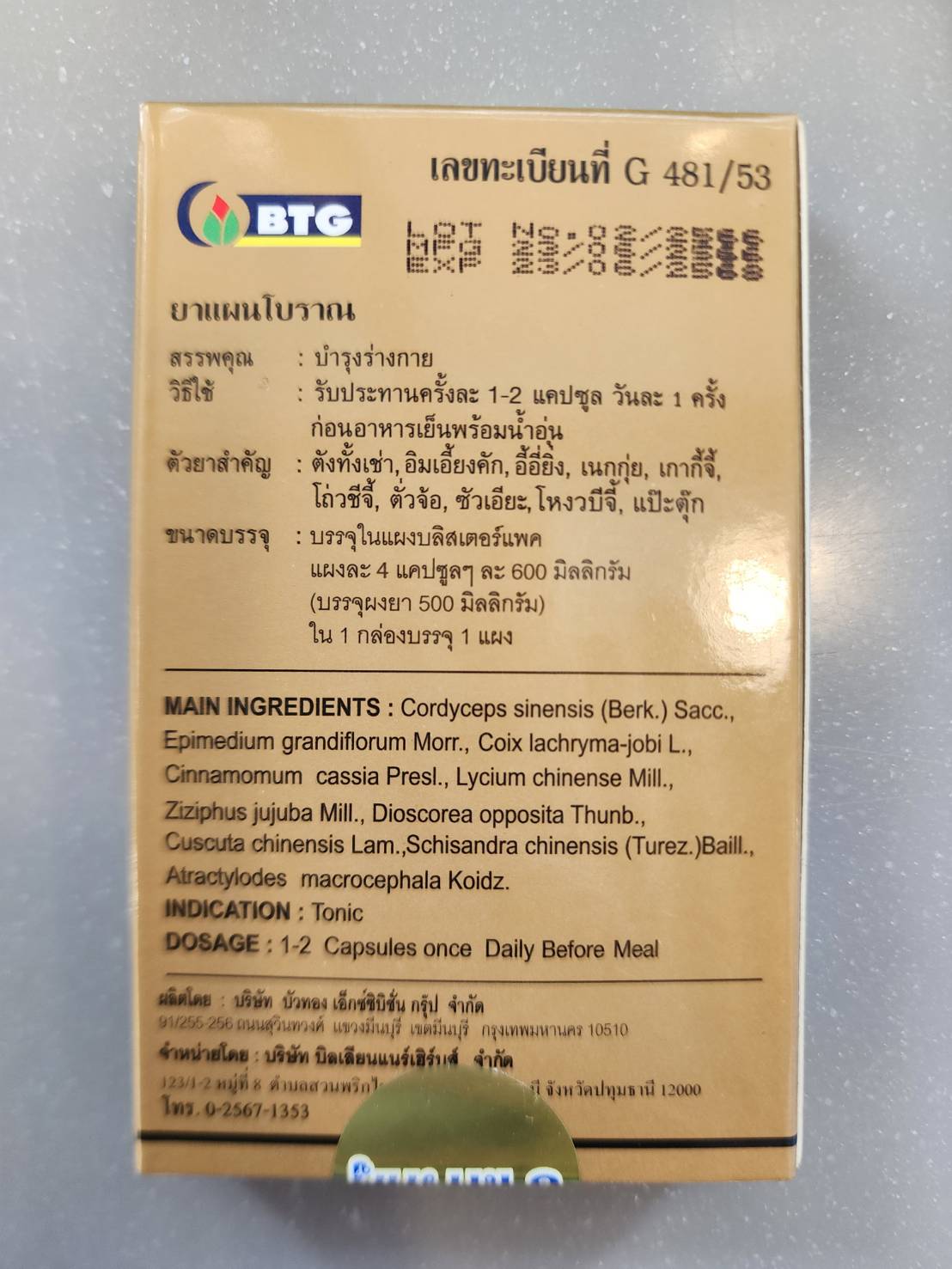 ลำดับที่ 5ชื่อยา: ยาเกร็กคู  เลขทะเบียนที่ G 481/53  ขนาดบรรจุ แผงละ 4 แคปซูล ใน 1 กล่องบรรจุ 1 แผงรุ่นการผลิต (LOT No.) : 01/2567วันที่ผลิต (MFG) :  05/01/2567 วันสิ้นอายุ (EXP) : 05/01/2569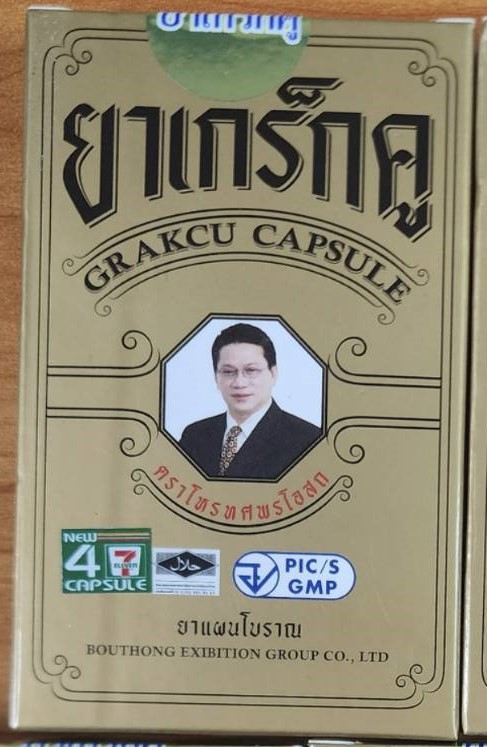 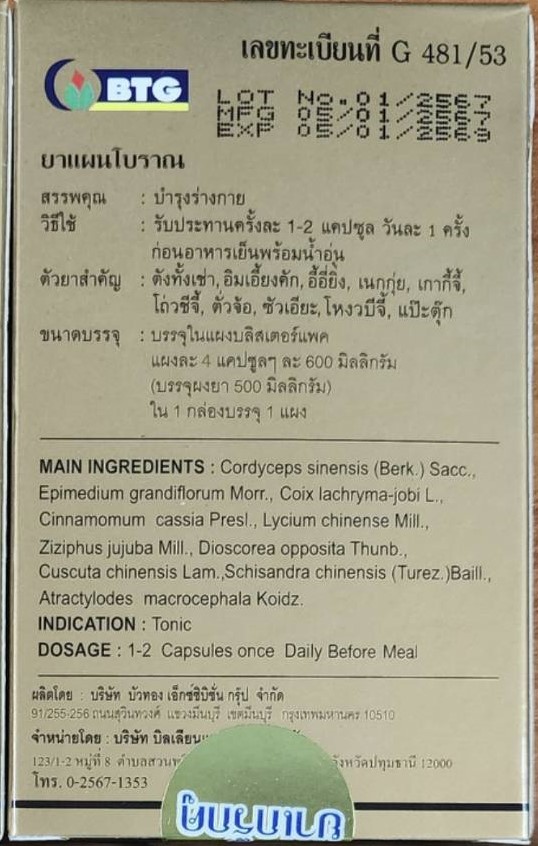 ลำดับที่ 6ชื่อยา: ยาเกร็กคู  เลขทะเบียนที่ G 481/53  ขนาดบรรจุ แผงละ 6 แคปซูล ใน 1 กล่องบรรจุ 1 แผงรุ่นการผลิต (LOT No.) : 02/2566วันที่ผลิต (MFG) :  28/06/2566   วันสิ้นอายุ (EXP) : 28/06/2568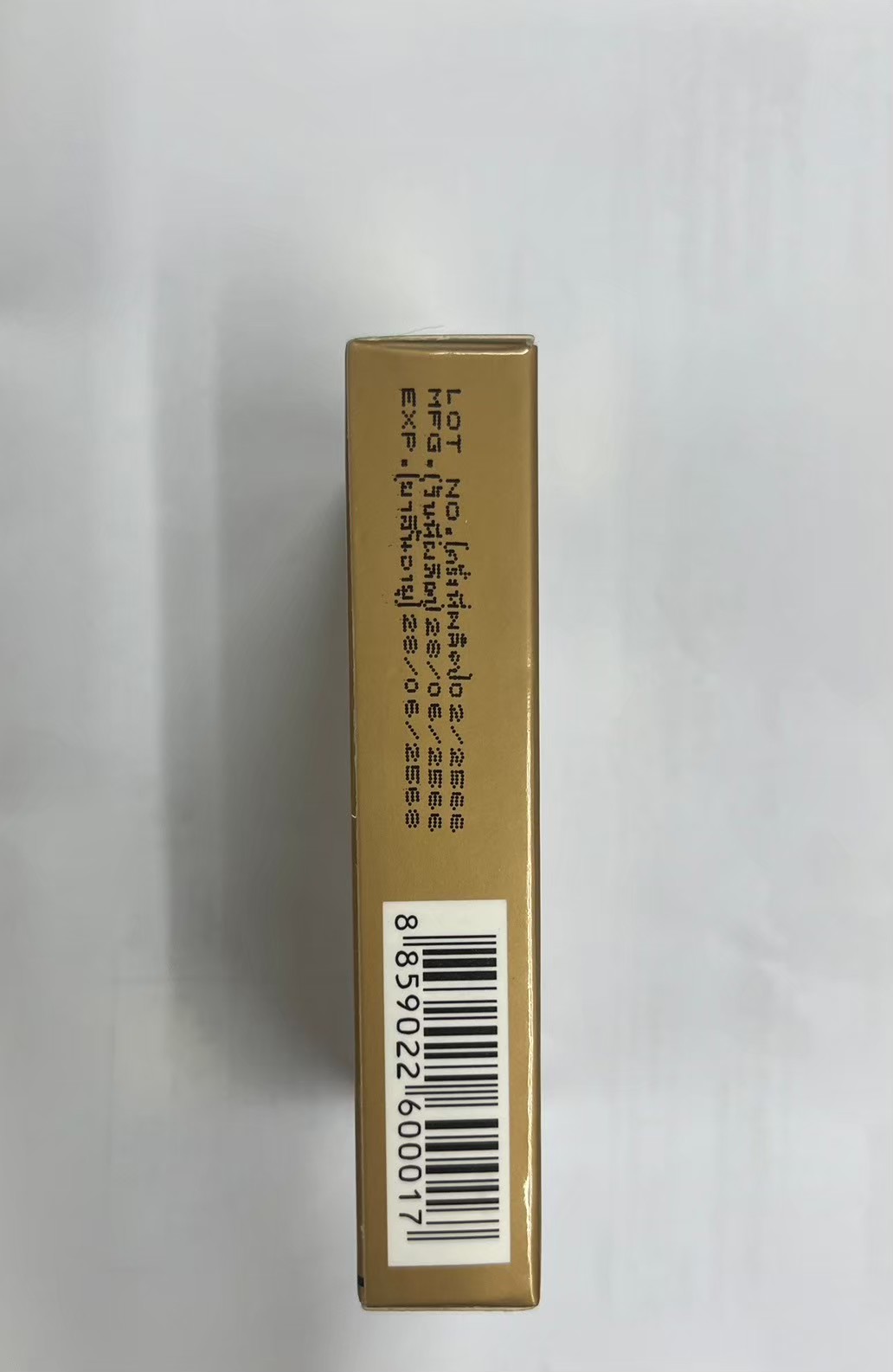 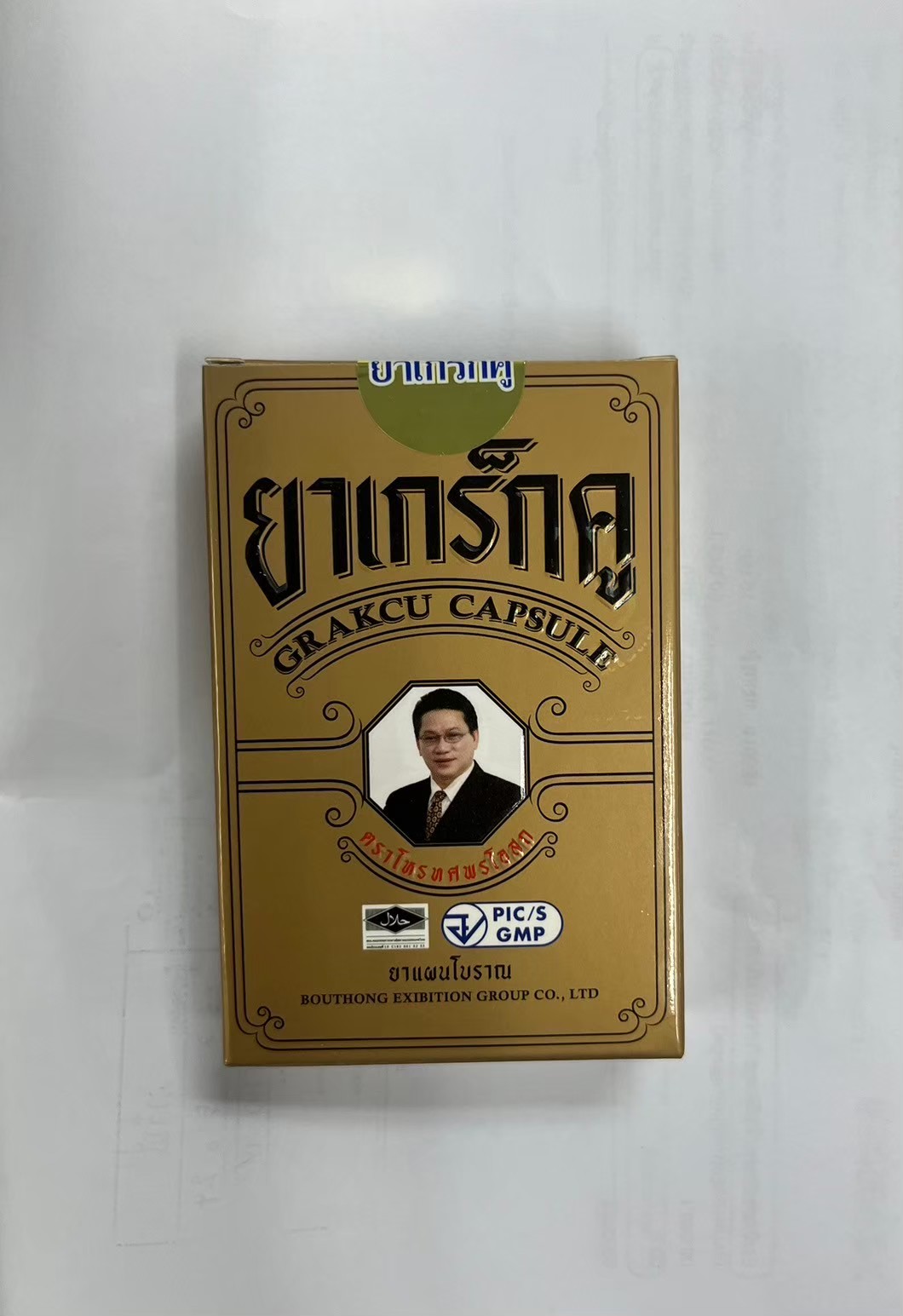 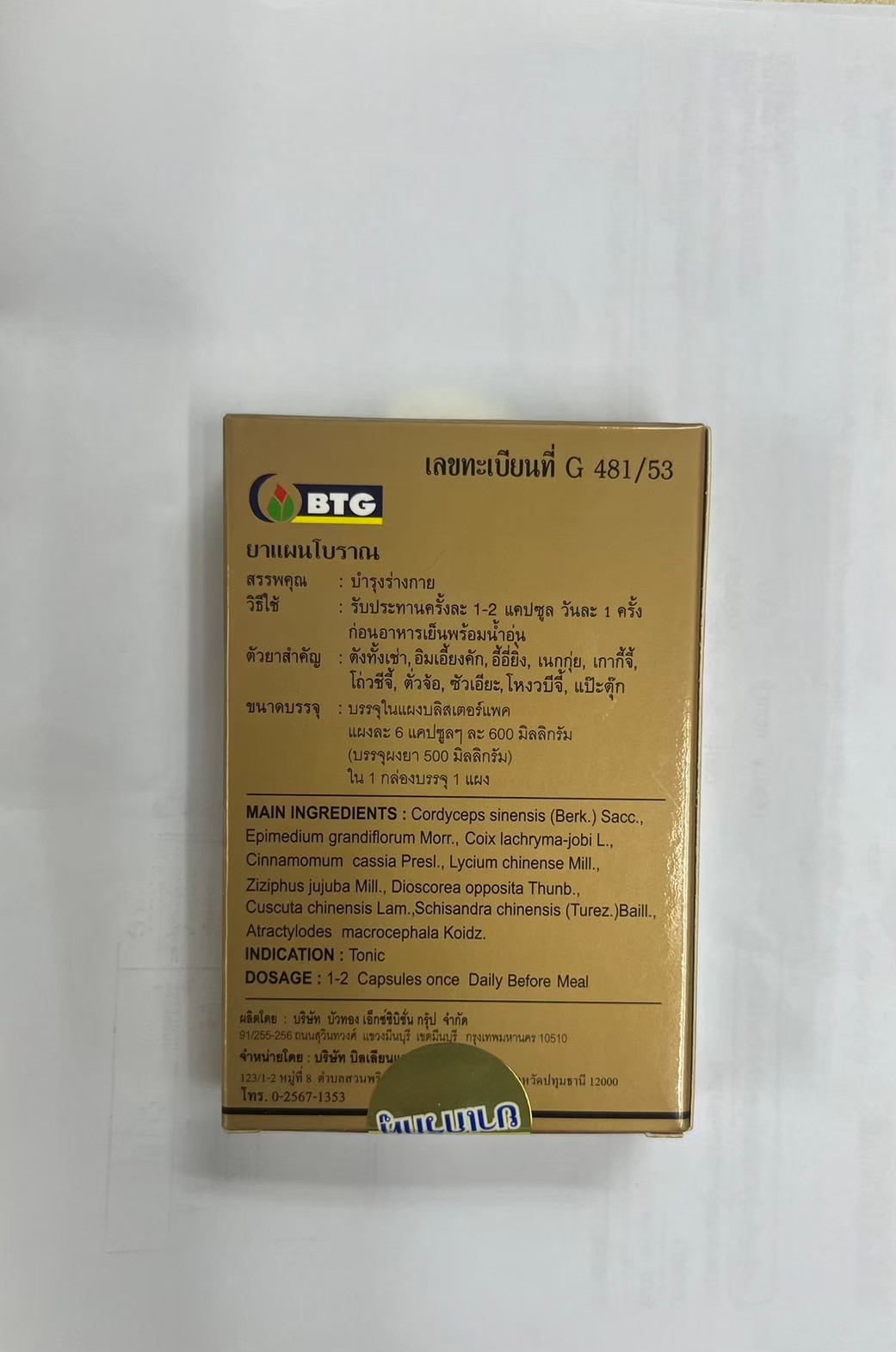 ลำดับที่ 7ชื่อยา: ยาเกร็กคู  เลขทะเบียนที่ G 481/53  ขนาดบรรจุ แผงละ 6 แคปซูล ใน 1 กล่องบรรจุ 1 แผงรุ่นการผลิต (LOT No.) : 01/2567วันที่ผลิต (MFG) :  05/01/2567 วันสิ้นอายุ (EXP) : 05/01/2569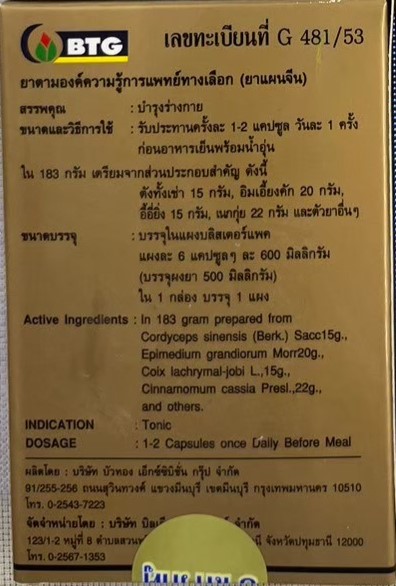 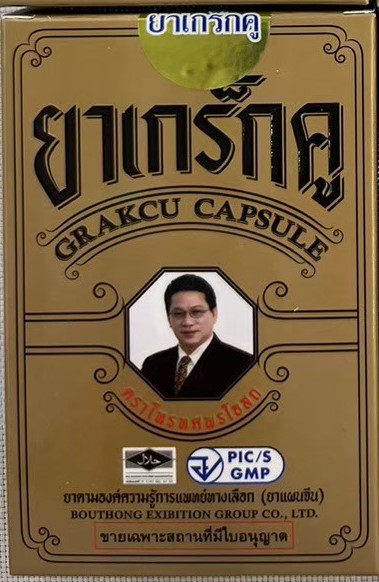 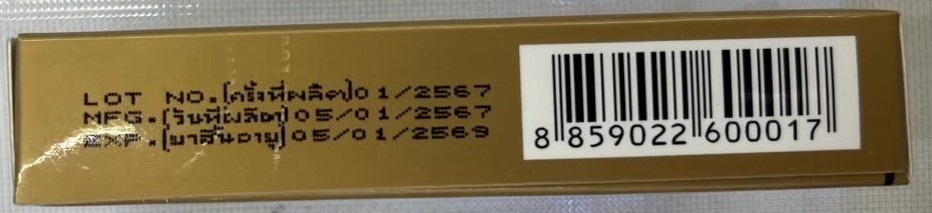 